Cheat sheet to command keys Adobe Photoshop (blue)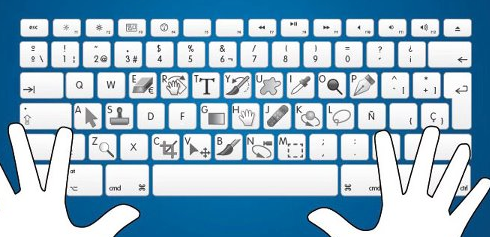 Adobe Illustrator (Orange)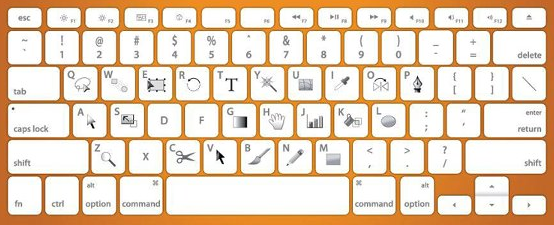 